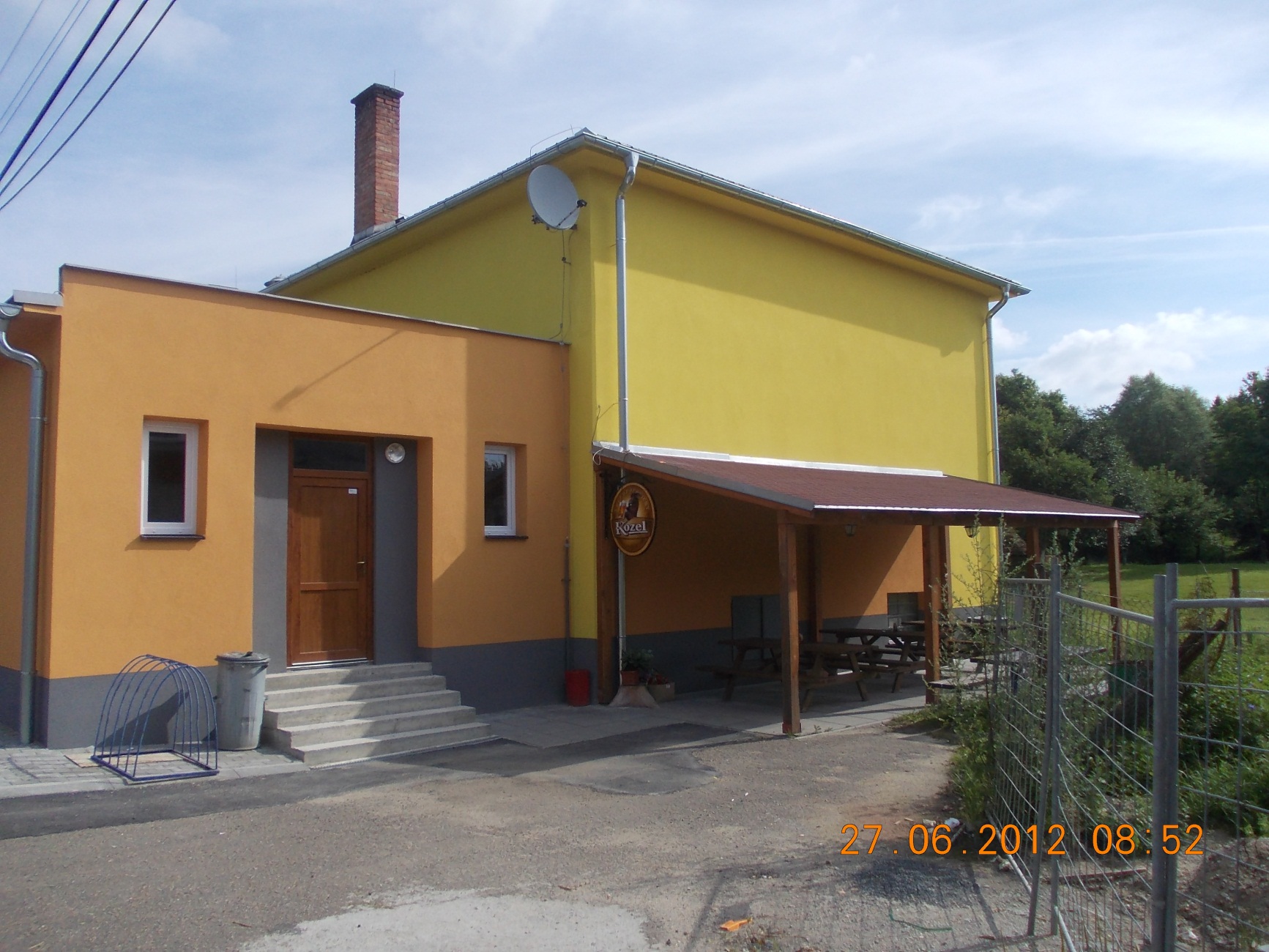 Základní informace o projektuCíl projektu:Záměrem projektu Rekonstrukce kulturního domu v Kaňovicích, je stavební obnova objektu kulturního domu v Kaňovicích spočívající ve výměně oken, dveří a opravě fasády.Realizace projektu zatraktivní a zkvalitní kulturní infrastrukturu v obci Kaňovice, konkrétně se jedná o místní kulturní dům. Projekt vytvoří lepší podmínky pro konání různých společenských, kulturních, spolkových a volnočasových akcí, které mají v rámci obce i kulturního domu samotného dlouholetou tradici.Výstupy projektu:Realizace projektu je složena z těchto základních aktivit:Výměna oken a dveří v KDRekonstrukce fasády na KDKritéria pro monitoringDle Fiche a Žádosti o dotaciFotodokumentace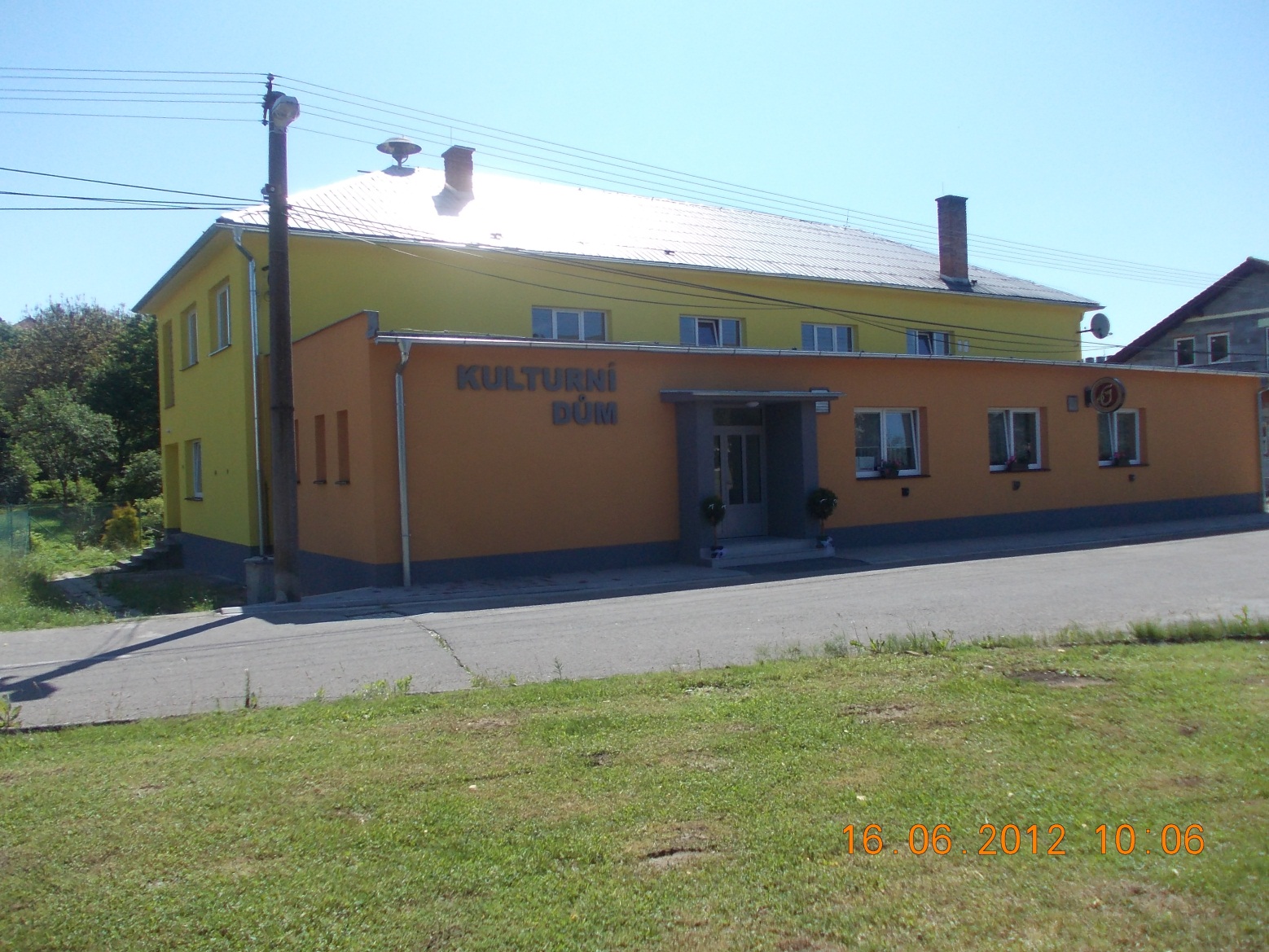 